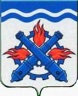 РОССИЙСКАЯ ФЕДЕРАЦИЯДУМА ГОРОДСКОГО ОКРУГА ВЕРХНЯЯ ТУРАШЕСТОЙ СОЗЫВПятьдесят первого заседание РЕШЕНИЕ №  45	26 мая 2022 годаг. Верхняя Тура О проведении публичных слушаний по внесению изменений в Устав Городского округа Верхняя ТураВ соответствии с Федеральным законом от 06 октября 2003 года № 131-ФЗ «Об общих принципах организации местного самоуправления в Российской Федерации», Федеральным законом от 07 февраля 2011 года № 6-ФЗ «Об общих принципах организации и деятельности контрольно-счетных органов субъектов Российской Федерации и муниципальных образований», Федеральным законом от 01 июля 2021 № 255-ФЗ «О внесении изменений в Федеральный закон «Об общих принципах организации и деятельности контрольно-счетных органов субъектов Российской Федерации и муниципальных образований» и отдельные законодательные акты Российской Федерации», Законом Свердловской области от 12.07.2011 № 62-ОЗ «О Счетной палате Свердловской области и контрольно-счетных органах муниципальных образований, расположенных на территории Свердловской области», руководствуясь Уставом Городского округа Верхняя Тура,ДУМА ГОРОДСКОГО ОКРУГА ВЕРХНЯЯ ТУРА РЕШИЛА:1. Провести публичные слушания по внесению следующих изменений и дополнений в Устав Городского округа Верхняя Тура, утвержденный Решением Верхнетуринской городской Думы от 18.05.2005 № 27 (далее – Устав):1) пункт 3 статьи 25 Устава изложить в следующей редакции:«3. Депутаты осуществляют свои полномочия, как правило, на непостоянной основе.На постоянной основе могут работать не более одного депутата от установленной настоящим Уставом численности Думы городского округа.»;2) статью 25 Устава дополнить пунктом 3.1. следующего содержания:«3.1. Осуществляющие свои полномочия на постоянной основе депутат, не вправе:1) заниматься предпринимательской деятельностью лично или через доверенных лиц;2) участвовать в управлении коммерческой или некоммерческой организацией, за исключением следующих случаев:а) участие на безвозмездной основе в управлении политической партией, органом профессионального союза, в том числе выборным органом первичной профсоюзной организации, созданной в органе местного самоуправления, аппарате избирательной комиссии муниципального образования, участие в съезде (конференции) или общем собрании иной общественной организации, жилищного, жилищно-строительного, гаражного кооперативов, товарищества собственников недвижимости;б) участие на безвозмездной основе в управлении некоммерческой организацией (кроме участия в управлении политической партией, органом профессионального союза, в том числе выборным органом первичной профсоюзной организации, созданной в органе местного самоуправления, аппарате избирательной комиссии муниципального образования, участия в съезде (конференции) или общем собрании иной общественной организации, жилищного, жилищно-строительного, гаражного кооперативов, товарищества собственников недвижимости) с предварительным уведомлением высшего должностного лица субъекта Российской Федерации (руководителя высшего исполнительного органа государственной власти субъекта Российской Федерации) в порядке, установленном законом субъекта Российской Федерации;в) представление на безвозмездной основе интересов муниципального образования в совете муниципальных образований субъекта Российской Федерации, иных объединениях муниципальных образований, а также в их органах управления;г) представление на безвозмездной основе интересов муниципального образования в органах управления и ревизионной комиссии организации, учредителем (акционером, участником) которой является муниципальное образование, в соответствии с муниципальными правовыми актами, определяющими порядок осуществления от имени муниципального образования полномочий учредителя организации либо порядок управления находящимися в муниципальной собственности акциями (долями в уставном капитале);д) иные случаи, предусмотренные федеральными законами;3) заниматься иной оплачиваемой деятельностью, за исключением преподавательской, научной и иной творческой деятельности. При этом преподавательская, научная и иная творческая деятельность не может финансироваться исключительно за счет средств иностранных государств, международных и иностранных организаций, иностранных граждан и лиц без гражданства, если иное не предусмотрено международным договором Российской Федерации или законодательством Российской Федерации;4) входить в состав органов управления, попечительских или наблюдательных советов, иных органов иностранных некоммерческих неправительственных организаций и действующих на территории Российской Федерации их структурных подразделений, если иное не предусмотрено международным договором Российской Федерации или законодательством Российской Федерации.»;3) пункт 1 статьи 27 Устава изложить в следующей редакции:1. Депутату Думы городского округа в соответствии с Законом Свердловской области от 26.12.2008 № 146-ОЗ «О гарантиях осуществления полномочий депутата представительного органа муниципального образования, члена выборного органа местного самоуправления. Выборного должностного лица местного самоуправления в муниципальных образованиях, расположенных на территории Свердловской области» и настоящим Уставом за счет средств местного бюджета устанавливаются следующие гарантии:1) доступ к информации, необходимой для осуществления полномочий депутата, в порядке, установленном муниципальным правовым актом Думы, в соответствии с федеральным и областным законодательством;2) использование для осуществления полномочий депутата служебных помещений, средств связи и оргтехники, предназначенных для обеспечения деятельности Думы городского округа;3) транспортное обслуживание, необходимое для осуществления полномочий депутата, в порядке, установленном муниципальным правовым актом Думы;4) получение профессионального образования и дополнительного профессионального образования депутатом;5) предоставление гражданину, прекратившему исполнение полномочий депутата, осуществлявшему эти полномочия на постоянной основе, дополнительного пенсионного обеспечения с учетом периода исполнения своих полномочий в порядке и на условиях, установленных нормативным правовым актом Думы;6) своевременная и в полном объеме выплата заработной платы депутату, осуществляющим свои полномочия на постоянной основе, в размерах и порядке, установленных муниципальными правовыми актами Думы;7) предоставление депутату, осуществляющему свои полномочия на постоянной основе, ежегодного основного оплачиваемого отпуска, а также ежегодных дополнительных оплачиваемых отпусков, продолжительность которых определяется муниципальными правовыми актами Думы;8) возмещение депутату, осуществляющему свои полномочия на непостоянной основе, расходов на оплату услуг телефонной связи и иных документально подтвержденных расходов, связанных с осуществлением его полномочий, в размерах и порядке, установленных муниципальными правовыми актами Думы;9) выплата компенсации за использование личного транспорта для осуществления полномочий депутата и возмещение расходов, связанных с его использованием для этих целей, в размерах и порядке, установленных муниципальными правовыми актами Думы;10) возможность распространения информации об осуществлении полномочий депутата в порядке, установленном муниципальными правовыми актами в соответствии с федеральным законодательством;11) предоставление в медицинских организациях депутату в порядке и на условиях, установленных муниципальными правовыми актами, дополнительных видов, объемов и условий оказания медицинской помощи, не установленных территориальной программой государственных гарантий бесплатного оказания гражданам медицинской помощи;12) депутату для осуществления своих полномочий на непостоянной основе гарантируется сохранение места работы (должности) на период, продолжительность которого составляет в совокупности шесть рабочих дней в месяц.»;4) пункт 3 статьи 27 Устава изложить в следующей редакции:«3. Депутатам Думы могут предоставляться и иные гарантии в соответствии с федеральными и областными законами.».2. Публичные слушания провести Думе Городского округа Верхняя Тура в здании Администрации Городского округа Верхняя Тура (г. Верхняя Тура Свердловской области, ул. Иканина д. 77, каб. 209) 01.07.2022  года, начало слушаний – 18:00.3. Публичные слушания провести в соответствии с Положением «О публичных слушаниях». Заявки на участие в слушаниях, проекты и рекомендации в письменной форме принимаются в Думе Городского округа Верхняя Тура, каб. № 208 до 16.00 часов 30.06.2022 года.4. Настоящее решение вступает в силу после его официального  опубликования.5. Контроль исполнения за настоящим решением возложить на постоянную комиссию по местному самоуправлению и социальной политике (председатель Макарова С.Н.).УТВЕРЖДЕНОРешением Думы Городского округа Верхняя Тураот  г. № 41 (с изм.реш.от 25.11.2015 № 102)ПОЛОЖЕНИЕ«О ПОРЯДКЕ УЧЕТА ПРЕДЛОЖЕНИЙПО ПРОЕКТАМ РЕШЕНИЙ  ДУМЫ ГОРОДСКОГО ОКРУГА ВЕРХНЯЯ ТУРА О ВНЕСЕНИИ ИЗМЕНЕНИЙ  В УСТАВ ГОРОДСКОГО ОКРУГА ВЕРХНЯЯ ТУРАИ УЧАСТИЯ ГРАЖДАН В ИХ ОБСУЖДЕНИИ»1. Проекты решений Думы Городского округа Верхняя Тура о внесении изменений в Устав Городского округа Верхняя Тура (далее - проекты решений) подлежат официальному опубликованию не позднее, чем за 30 дней до дня рассмотрения указанных проектов на заседании Думы городского округа с одновременным опубликованием настоящего Положения.2. Граждане, проживающие на территории Городского округа Верхняя Тура и обладающие избирательным правом, вправе принять участие в обсуждении проектов решений путем внесения предложений к указанным проектам. Предложения принимаются Администрацией Городского округа Верхняя Тура по адресу: 624320, Свердловская область, город Верхняя Тура, улица Иканина дом 77.3. Предложения принимаются в течение 15 дней со дня опубликования проектов решений и настоящего положения.4. Предложения к проектам решений вносятся в письменной форме в виде таблицы поправок:ПРЕДЛОЖЕНИЯ ПО ПРОЕКТУ РЕШЕНИЯ ДУМЫ ГОРОДСКОГО ОКРУГА ВЕРХНЯЯ ТУРАО ВНЕСЕНИИ ИЗМЕНЕНИЙ В УСТАВ ГОРОДСКОГО ОКРУГА ВЕРХНЯЯ ТУРАВ предложениях должны быть указаны фамилия, имя, отчество, адрес места жительства и личная подпись гражданина (граждан).5. Предложения вносятся в отношении изменений, содержащихся в проектах решений, и должны соответствовать Конституции Российской Федерации, федеральному и областному законодательству, не допускать противоречия либо несогласованности с иными положениями Устава Городского округа Верхняя Тура, обеспечивать однозначное толкование положений проектов решений и Устава Городского округа Верхняя Тура.Предложения, внесенные с нарушением установленных требований, рассмотрению не подлежат.6. Не позднее 5 дней со дня окончания приема предложений Администрация Городского округа Верхняя Тура передает предложения для рассмотрения в Думу Городского округа Верхняя Тура.Председатель ДумыГородского округа Верхняя Тура______________ И.Г. МусагитовГлава Городского округаВерхняя Тура_____________ И.С. Веснин№Пункт проекта    
решения Думы Городского округа Верхняя Тура о внесении изменений
в Устав Городского округа Верхняя Тура  Текст проектаТекст поправкиТекст проекта  
с учетом поправки